Extract from The Time Machine –H.G. WellsAt this point, the narrator has just exited the time machine after its first journey. 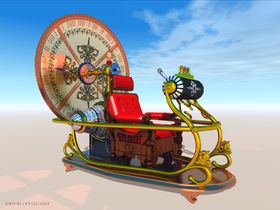 A1 – List five things about the atmosphere from paragraph 1?A2 – How does the writer show what the narrator feels in paragraph 2? You must refer to the languageA3 – What impressions do you get of the creatures in paragraph 3? A4 - How is tension and drama created in the extract? (normally you would get a specific section) A5 – “Wells is encouraging us to feel sympathy for the narrator” To what extent would you agree with this view? You should comment on 1- Your own impressions of the narrator and 2 – How the writer has created these impressions.‘The machine was standing on a sloping beach. The sea stretched away to the south-west, to rise into a sharp bright horizon against the wan sky. There were no breakers and no waves, for not a breath of wind was stirring. Only a slight oily swell rose and fell like a gentle breathing, and showed that the eternal sea was still moving and living. And along the margin where the water sometimes broke was a thick incrustation of salt—pink under the lurid sky. There was a sense of oppression in my head, and I noticed that I was breathing very fast. The sensation reminded me of my only experience of mountaineering, and from that I judged the air to be more rarefied than it is now.4‘Far away up the desolate slope I heard a harsh scream, and saw a thing like a huge white butterfly go slanting and flittering up into the sky and, circling, disappear over some low hillocks beyond. The sound of its voice was so dismal that I shivered and seated myself more firmly upon the machine. Looking round me again, I saw that, quite near, what I had taken to be a reddish mass of rock was moving slowly towards me. Then I saw the thing was really a monstrous crab-like creature. Can you imagine a crab as large as yonder table, with its many legs moving slowly and uncertainly, its big claws swaying, its long antennæ, like carters’ whips, waving and feeling, and its stalked eyes gleaming at you on either side of its metallic front? Its back was corrugated and ornamented with ungainly bosses, and a greenish incrustation blotched it here and there. I could see the many palps of its complicated mouth flickering and feeling as it moved.5‘As I stared at this sinister apparition crawling towards me, I felt a tickling on my cheek as though a fly had lighted there. I tried to brush it away with my hand, but in a moment it returned, and almost immediately came another by my ear. I struck at this, and caught something threadlike. It was drawn swiftly out of my hand. With a frightful qualm, I turned, and I saw that I had grasped the antenna of another monster crab that stood just behind me. Its evil eyes were wriggling on their stalks, its mouth was all alive with appetite, and its vast ungainly claws, smeared with an algal slime, were descending upon me. In a moment my hand was on the lever, and I had placed a month between myself and these monsters. But I was still on the same beach, and I saw them distinctly now as soon as I stopped. Dozens of them seemed to be crawling here and there, in the sombre light, among the foliated sheets of intense green.